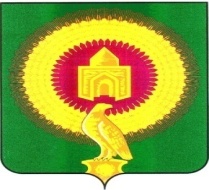 АДМИНИСТРАЦИЯ  БОРОДИНОВСКОГО СЕЛЬСКОГО ПОСЕЛЕНИЯВАРНЕНСКОГО  МУНИЦИПАЛЬНОГО  РАЙОНАЧЕЛЯБИНСКОЙ  ОБЛАСТИПОСТАНОВЛЕНИЕ20.04.2018г. №   38с. БородиновкаОб утверждении Положения о социальном и экономическом стимулировании участия граждан и организаций в добровольной пожарной охране, в т.ч. участия в борьбе с пожарами на территории Бородиновского  сельского поселенияВ соответствии с Федеральным законом от 6 октября 2003 года  № 131-ФЗ «Об общих принципах организации местного самоуправления  в Российской Федерации», статьей 19 Федерального закона от 21 декабря 1994 года № 69-ФЗ «О пожарной безопасности», Федеральным законом от 6 мая 2011года № 100 – ФЗ «О добровольной пожарной охране», администрация  Бородиновского  сельского поселения Варненского  муниципального района Челябинской областиПОСТАНОВЛЯЕТ:1. Утвердить прилагаемое Положение о социальном и экономическом стимулировании участия граждан и организаций в добровольной пожарной охране, в том  числе участия в борьбе с пожарами на территории Бородиновского  сельского поселения.2. Контроль за исполнением настоящего постановления оставляю за собой.3. Настоящее постановление опубликовать на официальном сайте  Бородиновского сельского поселения.            4. Настоящее постановление вступает в силу после его официального опубликованияГлава Бородиновскогосельского поселения                                                            Мананников С.И.УТВЕРЖДЕНОпостановлением администрацииБородиновского  сельского  поселения                                                                                                     от 20.04.2018г № 38  ПОЛОЖЕНИЕо социальном и экономическом стимулировании участия граждан и организаций в добровольной пожарной охране, в том числе участия в борьбе с пожарами на территории Бородиновского сельского поселения 1. Общие положенияНастоящее положение разработано в соответствии с Федеральным законом от 6 октября 2003 г. № 131-ФЗ « Об общих принципах организации местного самоуправления в Российской Федерации», федеральным законом от 22 июля 2008г № 123- ФЗ «Технический регламент о требованиях пожарной безопасности», федеральным законом от 6 мая 2011 г № 100-ФЗ «О добровольной пожарной охране» 1. Социальное и экономическое стимулирование участия граждан и организаций в добровольной пожарной охране, в том числе участия в борьбе с пожарами относится к первичным мерам пожарной безопасности и является вопросом местного значения поселения.2. Органы местного самоуправления  обеспечивают    соблюдение прав и законных интересов добровольных пожарных и общественных объединений пожарной  охраны, предусматривают систему мер правовой и социальной защиты добровольных пожарных и оказывают поддержку при осуществлении ими своей деятельности в соответствии  законодательством Российской Федерации.2. Организация деятельности ДПО1. В Бородиновском сельском поселении  может создаваться добровольная пожарная дружина (далее ДПД) - подразделение добровольной пожарной охраны, не имеющее на вооружении мобильных средств  пожаротушения.2. администрация  создает условия для организации добровольной  пожарной охраны на территории сельского поселения в том числе:1) оказывает содействие  в привлечении жителей поселения в члены ДПД, в проведении агитационной работы;2) приобретает (изготовляет) средства противопожарной пропаганды агитации.3. Стимулирование участия граждан и организаций в добровольной пожарной охране, в том числе участия в борьбе с пожарами.1. Материальное стимулирование деятельности добровольных пожарных Бородиновского сельского поселения:1) объявление благодарности;2) единовременное денежное вознаграждение.Финансирование материального стимулирования, осуществляется в пределах бюджетных ассигнований выделенных в бюджете  Бородиновского  сельского поселения  на реализацию полномочий по обеспечению первичных мер пожарной безопасности  в  границах населенных пунктов Бородиновского  сельского поселения3) иные меры, не запрещенные законодательством Российской Федерации, в пределах бюджетных ассигнований выделенных в бюджете Бородиновского  сельского поселения на реализацию полномочий по обеспечению первичных мер пожарной безопасности на территории Бородиновского  сельского поселения3. Применение мер экономического стимулирования участия граждан и организаций в добровольной пожарной охране, в том числе участия в борьбе с пожарами осуществляется  на основании распоряжения администрации Бородиновского сельского поселения.